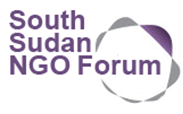 Consultancy Services to Conduct an Organizational Capacity AssessmentThe NGO Forum is an independent membership based Network of national and international NGOs that serves and facilitates the work of its members to address the humanitarian and development needs in South Sudan.  The NGO Forum is now inviting reputable and reliable bidders to submit bids to Conduct an Organizational Capacity Assessment.Qualified and interested bidders must register their interest and collect a Terms of Reference, by:Requesting a softcopy by emailing southsudan.logs@concern.net from Monday 30th January 2017Collecting forms from Juba Concern Worldwide Head Office, Airport Road, Juba from Monday 30th January 2017Bid must be submitted in a sealed envelope. The envelope should state ‘Organisational Capacity Assessment Consultancy’. The envelope should be addressed to:		Country Director		Concern Worldwide South Sudan		Airport Road		Juba, South SudanEnvelopes may be submitted to Concern Worldwide, Airport Road, Juba up to 12.00 noon on Friday 10th February 2017. Any bid submitted after the deadline, will not be accepted.For inquiries regarding this tendering, please contact Concern Worldwide on +211 926 685 109 or by email on southsudan.logs@concern.net